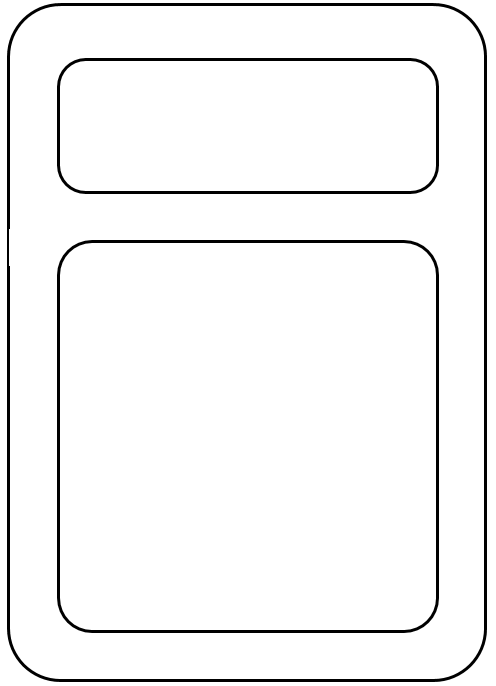 
Droite


Trait

Règle

Segment
Pi


Lettre

Oiseau, vache

3,14…
Isocèle


Triangle

Deux 

Égaux
Division


Opération

Multiplication

Quotient


NumérateurFraction

Dessus, Haut…

Dénominateur
Parallèle(s)


Couper

Écart

Perpendiculaire



CercleRond

Compas

Angle



LosangeQuadrilatère

Côtés

Carré



CubeCarré

Dé (à jouer)

Pavé 
Somme


Argent

Département

Addition
Centre


Milieu

Commercial

Compas
Diamètre


Rayon

Double

Taille
Rayon


Magasin

Roue, Vélo

Diamètre
Corde


Ficelle

Arc

Sauter
Arc


Robin des bois

Flèche

Indiens
Disque


Musique

Chanteur

Vendre
Circonférence


Périmètre

Terre

Taille
Règle


Mesurer

Tracer

Trait
Rapporteur


Instrument

Mesurer

Degré
Équerre


Instrument

Tracer

Angle droit
Angle


Droit

Aigu, Obtus
Rapporteur
Degré


Température, C°

Rapporteur

Angle droit
Longueur


Taille

Largeur

Centimètre, … 
Mesurer


Règle

Taille

Longueur
Addition


Ajouter

Plus

Soustraction
Soustraction


Retirer

Moins

Addition
Multiplication


Opération

Fois

Division
Division


Multiplication

Quotient

Reste
Quadrilatère


Polygone

Quatre

Côtés
Côté


Bord

Voisin

Polygone
Sommet


Montagne…

Haut

Extrémités
Diagonale


Écran

Lire

Travers
Triangle


Trois

Isocèle

Équilatéral
Isocèle


Deux

Égaux

Équilatéral
Équilatéral


Trois

Égaux

Isocèle
Rectangle


Forme

Carré

Triangle
Droite


Gauche

Trait

Règle
Segment


Trait

Règle

Mesurer
Demi - droite


Trait

Moitié

Début

Point


Phrase

Note

Segment

Angle droit


Rectangle

Degrés

Équerre

Perpendiculaire


Droites

Parallèles

Équerre

Parallèles


Barres

Perpendiculaires

Rencontre, croise

Sécantes


Couper

Perpendiculaires

Parallèles

Droite


Gauche

Trait

Règle

Pourcentage


Soldes

Sondage

Cent

Arête


Bord

Côté

Cube

Face


Pile

Dé à jouer

Côté

Patron


Chef

Couture

Plier 

Symétrie


Miroir 

Reflet

Axe

Fraction


Numérateur

Dénominateur

Demi, tiers…

Tiers


Division

Deux, Demi

Quart

Dénominateur


Fraction

Dessous, bas

Numérateur

Équidistant


Entre

Milieu

Centre